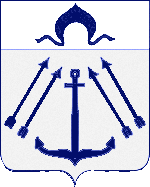 СОВЕТ  ДЕПУТАТОВПОСЕЛЕНИЯ  КОКОШКИНО   В ГОРОДЕ МОСКВЕ____________________________________________________________________________РЕШЕНИЕот 09.06.2016 года   № 197/3Об утверждении Порядка проведения антикоррупционной экспертизы нормативных правовых актов и проектов нормативных правовых актов органов местного самоуправления поселения КокошкиноВ целях реализации Федерального закона 
от 17 июля 2009 года № 172-ФЗ «Об антикоррупционной экспертизе нормативных правовых актов и проектов нормативных правовых актов» Совет депутатов  поселения Кокошкино решил:1. Утвердить Порядок проведения антикоррупционной экспертизы нормативных правовых актов и проектов нормативных правовых актов органов местного самоуправления поселения Кокошкино (приложение).2. Опубликовать настоящее решение в бюллетене «Московский муниципальный вестник», в  информационном бюллетене администрации поселения Кокошкино и разместить на официальном сайте администрации поселения Кокошкино в информационно-телекоммуникационной сети «Интернет».3.  Контроль за выполнением настоящего решения возложить на главу  поселения Кокошкино Афонина М.А.Глава  поселения Кокошкино                                                                     М.А. АфонинПриложениек решению Совета депутатовпоселения Кокошкиноот 09.06.2016 года № 197/3Порядокпроведения антикоррупционной экспертизы нормативных правовых актов и проектов нормативных правовых актов органов местного самоуправления поселения КокошкиноI. Общие положения1. Настоящий Порядок определяет правила проведения антикоррупционной экспертизы нормативных правовых актов и проектов нормативных правовых актов органов местного самоуправления поселения Кокошкино (далее – органы местного самоуправления):1) Совета депутатов  поселения Кокошкино (далее – Совет депутатов);2) главы  поселения Кокошкино (далее – глава поселения);2. Антикоррупционная экспертиза проводится в целях выявления в нормативных правовых актах и проектах нормативных правовых актов органов местного самоуправления (далее – нормативные правовые акты и (или) проекты нормативных правовых актов) коррупциогенных факторов и их последующего устранения. 3. Проведение антикоррупционной экспертизы нормативных правовых актов и проектов нормативных правовых актов осуществляется в соответствии с Федеральным законом от 17 июля 2009 года № 172-ФЗ «Об антикоррупционной экспертизе нормативных правовых актов и проектов нормативных правовых актов», методикой, определенной Правительством Российской Федерации, и настоящим Порядком.4. Заключения, подготовленные по результатам проведения антикоррупционной экспертизы (пункты 6 и 12), носят рекомендательный характер, прилагаются к нормативному правовому акту или проекту нормативного правового акта и подлежат обязательному рассмотрению органом местного самоуправления или должностным лицом местного самоуправления, в полномочия которых входит принятие (издание) соответствующего нормативного правового акта (далее – уполномоченный орган местного самоуправления).II. Антикоррупционная экспертиза нормативных правовых актов и проектов нормативных правовых актов5. Антикоррупционная экспертиза нормативных правовых актов проводится отделом правового и кадрового обеспечения администрации поселения Кокошкино (далее – отдел правового и кадрового обеспечения), при мониторинге их применения, а антикоррупционная экспертиза проектов нормативных правовых актов – при проведении их правовой экспертизы.6. По результатам проведения антикоррупционной экспертизы нормативного правового акта или проекта нормативного правового акта отдел правового и кадрового обеспечения оформляет заключение об отсутствии в нормативном правовом акте, проекте нормативного правового акта коррупциогенных факторов или об их наличии. В случае выявления в нормативном правовом акте или проекте нормативного правового акта коррупциогенных факторов, такие факторы отражаются в заключении и предлагаются способы по их устранению. Также в заключении могут быть указаны возможные негативные последствия сохранения в нормативном правовом акте или проекте нормативного правового акта выявленных коррупциогенных факторов.Заключение подлежит обязательному рассмотрению структурным подразделением администрации, ответственным за направление деятельности, соответствующее содержанию нормативного правового акта (далее – уполномоченное структурное подразделение).7. Мониторинг применения нормативных правовых актов осуществляется уполномоченным структурным подразделением, с целью выявления в них коррупциогенных факторов при сборе информации о практике применения нормативных правовых актов, наблюдении за их применением, анализе и оценке получаемой информации о практике применения нормативных правовых актов и результатов наблюдения за их применением.В случае выявления в нормативном правовом акте коррупциогенных факторов уполномоченное структурное подразделение направляет указанный нормативный правовой акт в отдел правового и кадрового обеспечения для проведения антикоррупционной экспертизы. Антикоррупционная экспертиза проводится в срок, не превышающий 5 рабочих дней со дня поступления нормативного правового акта.На основании заключения (пункт 6) уполномоченное структурное подразделение готовит предложения по устранению выявленных в нормативном правовом акте коррупциогенных факторов и представляет их руководителю уполномоченного органа местного самоуправления.8. До внесения проекта нормативного правового акта на рассмотрение уполномоченного органа местного самоуправления отдел правового и кадрового обеспечения проводит антикоррупционную экспертизу проекта нормативного правового акта в срок, не превышающий 5 рабочих дней со дня его поступления от уполномоченного структурного подразделения.Уполномоченное структурное подразделение при получении заключения учитывает его при доработке проекта нормативного правового акта. После устранения замечаний проект нормативного правового акта представляется на повторную антикоррупционную экспертизу.В случае несогласия уполномоченного структурного подразделения с выводами и предложениями, указанными в заключении, оно должно подготовить мотивированное обоснование своего несогласия с выводами, содержащимися в заключении, и организовать проведение согласительного совещания для выработки согласованного решения с обязательным участием представителей отдела правового и кадрового обеспечения.В случае недостижения согласованного решения вопрос вносится на рассмотрение уполномоченного органа местного самоуправления для принятия решения. Для этого уполномоченное структурное подразделение подготавливает информацию с мотивированным обоснованием своего несогласия с выводами, содержащимися в заключении, и прикладывает необходимые документы.III. Независимая антикоррупционная экспертизанормативных правовых актов и проектов нормативных правовых актов9. Независимая антикоррупционная экспертиза проводится юридическими лицами и физическими лицами, аккредитованными Министерством юстиции Российской Федерации в качестве экспертов по проведению независимой экспертизы нормативных правовых актов и проектов нормативных правовых актов (далее – независимая экспертиза). 10. Принятые органами местного самоуправления нормативные правовые акты, за исключением нормативных правовых актов, содержащих сведения, составляющие государственную тайну или сведения конфиденциального характера, должны быть доступны для ознакомления на официальном сайте уполномоченного органа местного самоуправления в информационно-телекоммуникационной сети «Интернет».11. В целях обеспечения возможности проведения независимой экспертизы проект нормативного правового акта в день его направления на антикоррупционную экспертизу размещается на официальном сайте (пункт 10) с указанием срока начала и окончания приема заключений по результатам проведения независимой экспертизы проекта нормативного правового акта. Данный срок не может быть менее 7 рабочих дней после дня размещения проекта нормативного правового акта на официальном сайте.12. Заключения по результатам проведения независимой экспертизы направляются руководителю уполномоченного органа местного самоуправления в письменной форме с подписью независимого эксперта. К заключению должна быть приложена копия свидетельства об аккредитации юридического или физического лица в качестве независимого эксперта, уполномоченного на проведение антикоррупционной экспертизы.13. По результатам рассмотрения гражданину или организации, проводившим независимую экспертизу, не позднее 30 дней со дня получения заключения направляется мотивированный ответ (за исключением случаев, когда в заключении отсутствует информация о выявленных коррупциогенных факторах, или предложения о способе устранения выявленных коррупциогенных факторов), в котором отражается учет результатов независимой экспертизы и (или) причины несогласия с выявленным в нормативном правовом акте или проекте нормативного правового акта коррупциогенным фактором.14. Поступившие заключения по результатам проведения независимой экспертизы размещаются на официальном сайте (пункт 10) не позднее рабочего дня, следующего за днем их поступления.15. Заключения по результатам независимой экспертизы, подготовленные физическими и юридическими лицами, не аккредитованными Министерством юстиции Российской Федерации, или направленные позже установленного пунктом 10 настоящего Порядка срока, рассматриваются в соответствии с Федеральным законом от 2 мая 2006 года № 59-ФЗ «О порядке рассмотрения обращений граждан Российской Федерации».		